Конспект открытого занятия  по логоритмике в средней группе «Кошкин дом».Цель: Коррекция и профилактика имеющихся отклонений в речевом  развитии детей посредством сочетания слова и движения.Задачи: 1. Развивать фонематическое восприятие и фонематические представления.2. Развивать артикуляционный аппарат.3. Развивать слуховое внимание и память.4. Вырабатывать четкость координированных движений во взаимосвязи с речью.5. Укреплять костно - мышечный аппарат.6. Развивать дыхание, моторные, сенсорные функции, воспитывать чувство равновесия, правильной осанки, походки, грации движения.7. Развивать речь, чувства ритма, способность ощущать в музыке, движениях и речи ритмическую выразительность.8. Развивать коммуникативные способности.Оборудование: игрушки (картинки) – кошка, цыплята, петух, курочка, конь, утка, корова, картинки – молоко, колбаса, лимон, конфета, рыба. Аудиозапись  Иоганн Себастьян Бах – Ave Maria. Дата проведения: 22.01.2019г.Ход занятия: Педагог.Сегодня у кошки бал –Новогодний карнавал.Кошка наряжается,На бал собирается.Массаж биологически активных зон «Кисонька»Педагог.Вот как наша кошка наряжается.Ребята проговаривают чистоговорку.Хором.Са- са- са -Кисонька краса. Поглаживание ладонями шеи.Сы-Сы-Сы –Есть у Кисоньки усы. Кулачками провести по крыльям носа – 7 раз.Исы-исы-исы –Молоко для кисы. Провести пальцами по лбу от середины к вискам -7 раз.Иса- иса-иса –Бантиком играет киса. Ладонями растирать уши.2. Динамическое упражнение «Гости».Педагог.Теперь наша Кисонька может встречать гостей. А кто же идет к Кисоньке в гости? Сейчас узнаем.Как у кисы в гостяхДва цыпленка в лаптях. Бег на носках.Петушок в сапожках, Ходьба с высоким подъемомколена.Курочка в сережках. Ходьба на пятках.Конь в кафтане, Добрый шаг.Утка в сарафане, Ходьба вперевалочку.А корова в юбке,В теплом полушубке. Шаг с притопом.3. Мимическое упражнение.Педагог.А гости пришли не с пустыми руками. Они принесли подарки.Дети передают мимикой, как кошка реагирует на угощение молоком, колбаской, лимоном, рыбкой, показывают, как он принюхивается.Педагог.Ребята, когда мы угощали котика, случилось несчастье: из печки на пол вывалился горячий уголек. Что же случилось? (ответы детей) Пожар!4. Дыхательное упражнениеПедагог.Ох, как кошка испугалась.Исходное положение – стоя, руки опущены. Руки в стороны – вдох. Руки соединяются, кисти складываются, изображая букву О, продвигаются вперед ото рта - выдох с произнесением звука «о».Надо тушить Кошкин дом!5. Инсценировка «Кошкин дом»Хором.Бом- бом, бом-бом! Энергично поднимать и опускать руки, сжатые в кулаки.Загорелся Кошкин дом! Постепенно поднимают руки и опускают их,описывая в воздухе круг, быстро перебираяпальцами.Кошка выскочила! Схватиться руками за голову и покачатьголовой.Глазки выпучила. Приставить к глазам очки, из больших иуказательных пальцев.Побежала к дубу. Бежать, поочередно выставляя вперед лапки-царапки.Прикусила губу. Остановиться, прикусить губу верхнимизубами.Бежит курочка с ведром,Заливать Кошкин дом. Расставить сжатые в кулаки руки в стороны иБежать на носках.А лошадка с фонарем. Поднять руку, сжатую в кулак, вверх.Серый заинька с листом. Обеими ладонями делать махи движением отсебя.Раз-раз, раз-раз!И огонь погас! Поднять руки вверх. Ладони раскрыты вниз. Накаждый слог постепенно рывками опускать ихвниз.6. Речевая игра «До свидания!»Педагог. Пожар потушили. Пришло время и расставаться. Кошка с гостями прощается.Педагог от имени Кошки поет: «До свидания, котята!». Дети отвечают: «Мяу-мяу-мяу!».Затем кошка также прощается с козлятами, щенятами, мышатами, цыплятами. А дети произносят соответствующие звукоподражания.7. Итоги занятия. Релаксация (5 минут) (музыкальное сопровождение).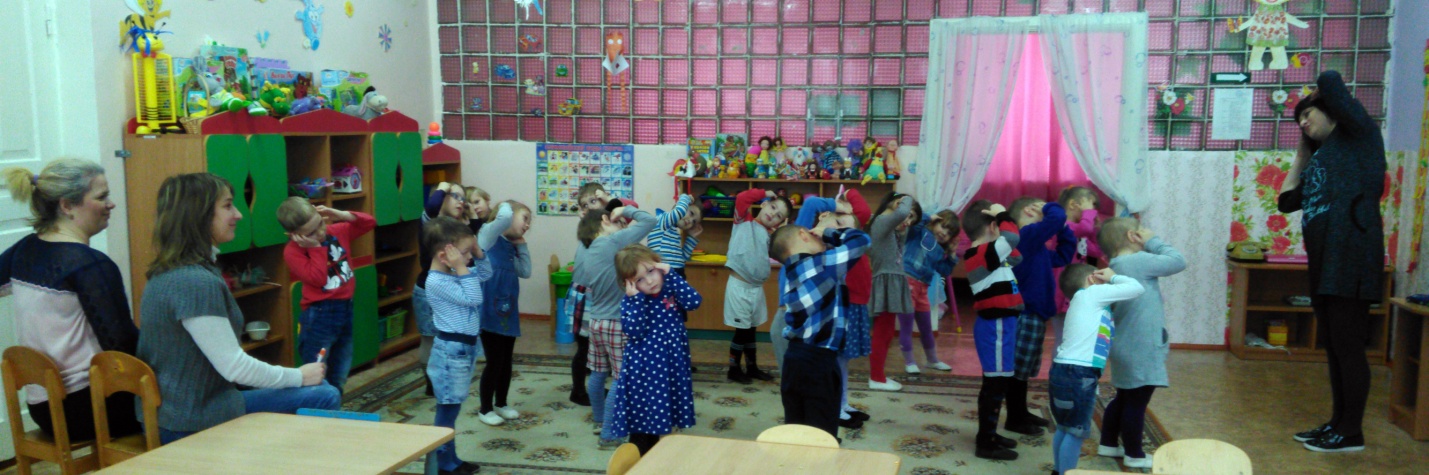 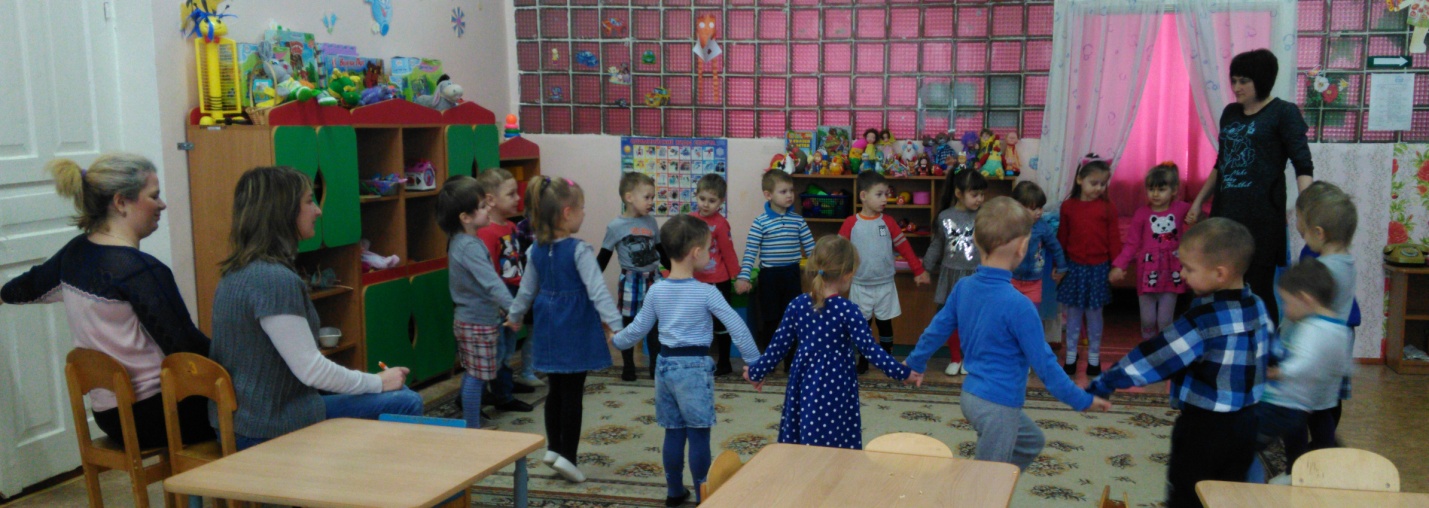 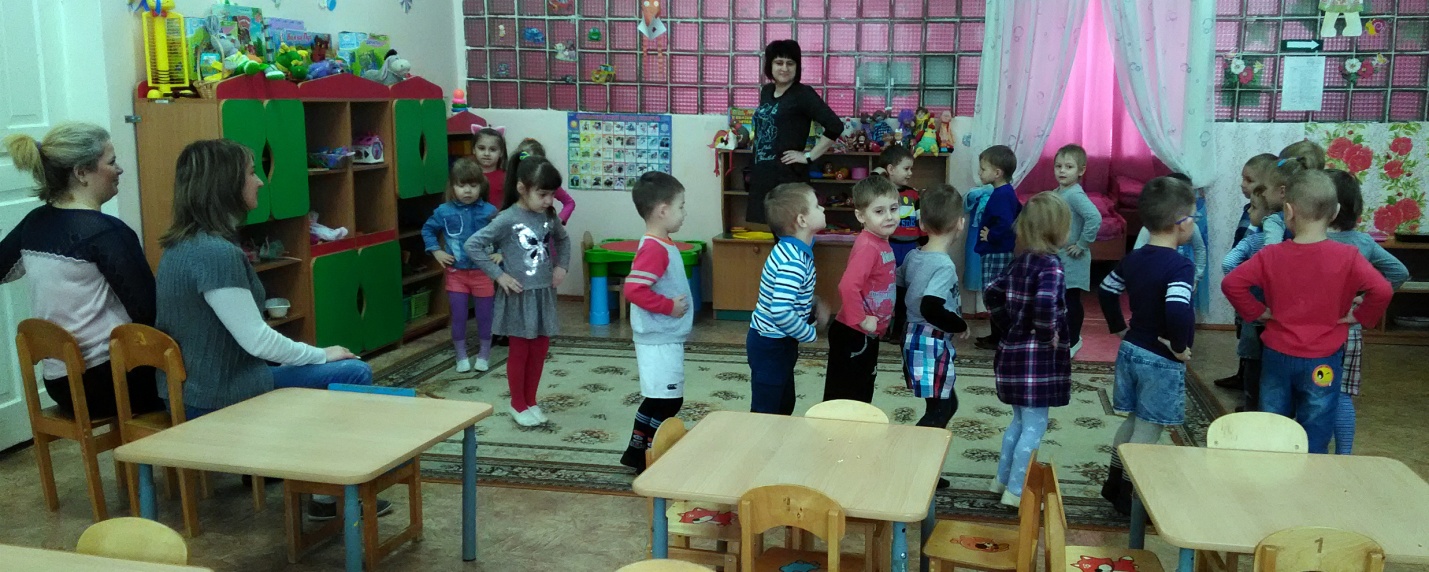 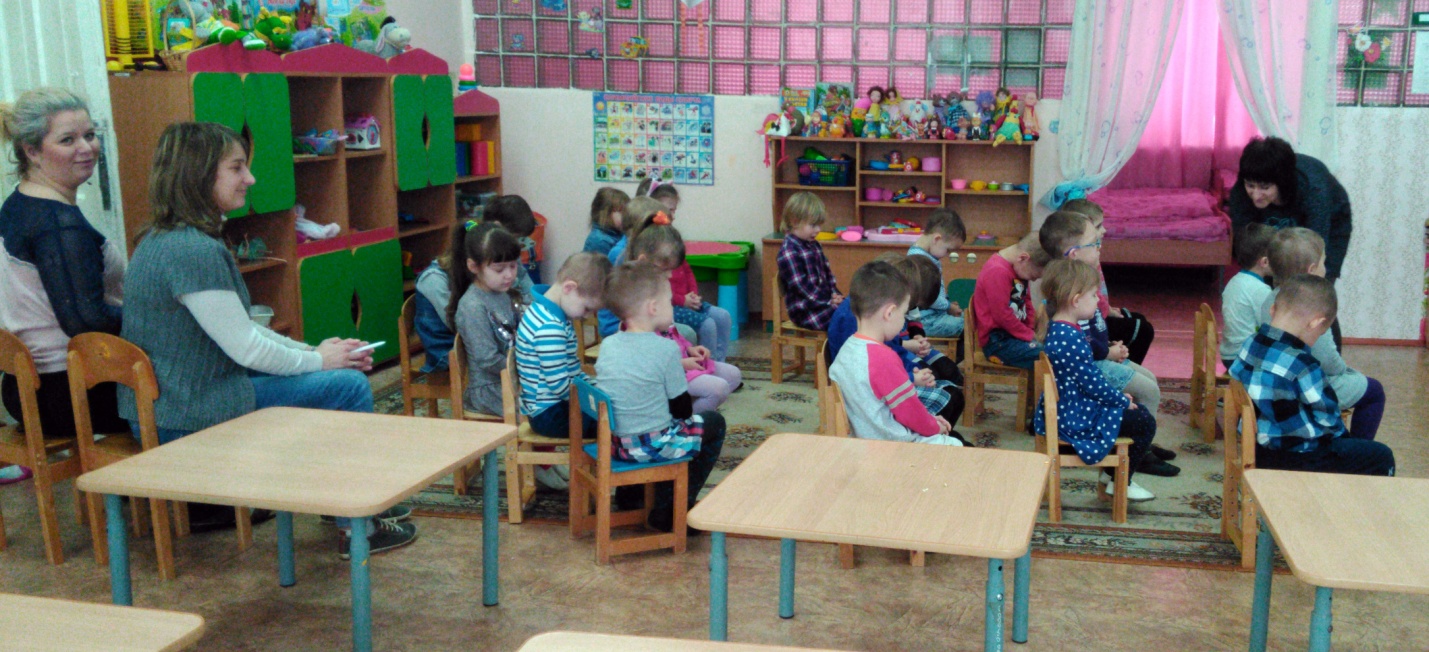 